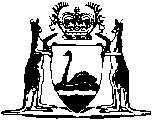 The Wild Cattle Nuisance Act 1871, Amendment Act 1883The Wild Cattle Nuisance Act 1871, Amendment Act 1883CONTENTS2.	Meeting of Magistrates for granting licences	13.	Short title	1Notes	Compilation table	2The Wild Cattle Nuisance Act 1871, Amendment Act 1883An Act further to amend The Wild Cattle Nuisance Act 1871.[1.		Omitted under the Reprints Act 1984 s. 7(4)(e).]2.	Meeting of Magistrates for granting licences 		That in each district the Licensing Bench of Magistrates shall meet on the first Monday in the months of December, March, June, and September, for the purpose of granting licences under this Act 2.3.	Short title 		This Act may be cited as The Wild Cattle Nuisance Act 1871, Amendment Act 1883 1.Notes1	This is a reprint as at 10 January 2003 of the The Wild Cattle Nuisance Act 1871, Amendment Act 1883.  The following table contains information about that Act. Compilation table2	The Wild Cattle Nuisance Act 1871 as amended by this Act.Reprinted under the Reprints Act 1984 as at 10 January 2003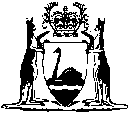 Reprinted under the Reprints Act 1984 as at 10 January 2003Short titleNumber and yearAssentCommencementThe Wild Cattle Nuisance Act 1871, Amendment Act 188347 Vict. No. 238 Sep 18838 Sep 1883